SchoolondersteuningsprofielSeptember 2020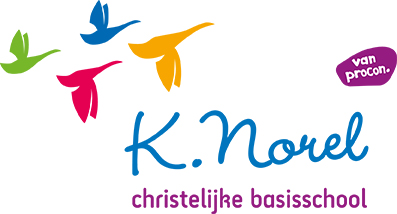 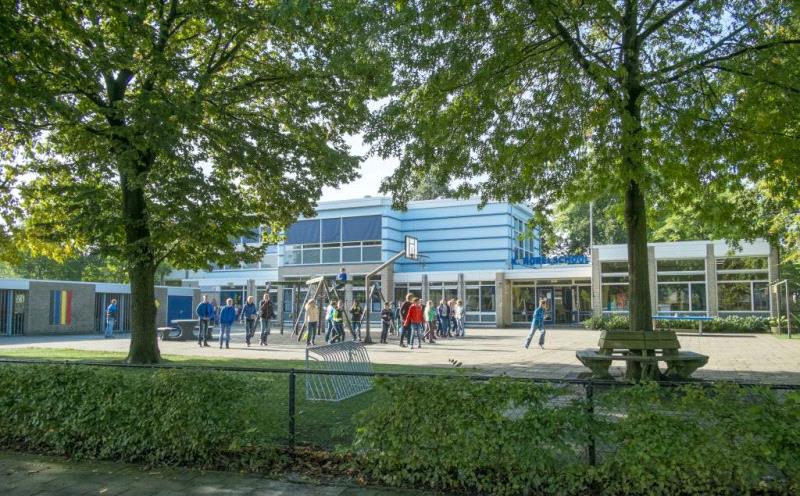 InhoudInleiding									pag. 2Algemene gegevens								pag. 3 2.a. Contact en vaststellingsgegevens2.b. Onderwijskundig concept van de school2.c. KengetallenBasisondersteuning								pag. 4 3.a. Resultaten 0-meting3.b. Oordeel inspectie3.c. De school over kwaliteit van het onderwijs, ondersteuningsstructuur en HGWExtra ondersteuning								pag. 9 4.a. Expertise op het gebied van kinderen met extra onderwijsbehoeften4.b. Structurele voorzieningen binnen school voor kinderen met extra onderwijsbehoeften4.c. Stimulerende en belemmerende factoren Grenzen aan het onderwijs							pag. 115.a. Waar de grenzen liggen wat betreft zorg voor kinderen met extra onderwijsbehoeftenConclusie en ambitie								pag. 136.a. Ontwikkelpunten naar aanleiding van de 0-meting6.b. Beschrijving van ambities die boven de basisondersteuning uitstijgen6.c. SamenvattendOndersteuningsprofiel K. NorelInleiding In dit Schoolondersteuningsprofiel (SOP) geeft onze school aan hoe de ondersteuning en begeleiding  op de school eruit ziet en welk aanbod van onderwijs gebaseerd op de formulering basisondersteuning , aanbod voor ondersteuning en extra ondersteuning die aan leerlingen bij ons op school geboden kan worden.Wettelijk kader Wettelijk is vastgesteld dat het schoolondersteuningsprofiel een document is, waarin de school de taken, de verantwoordelijkheden en de werkwijze ten aanzien van Passend Onderwijs vastlegt. In dit document beschrijft de school de basisondersteuning, de  extra ondersteuning de school biedt of wil gaan bieden. Ten slot beschrijft de school de ambities die er zijn rond Passend Onderwijs.Het schoolondersteuningsprofiel: • is gerelateerd aan het schoolplan en de schoolgids• is een verantwoordelijkheid van het bevoegd gezag van de school • wordt geschreven door de directie van de school • wordt tenminste eenmaal per 4 jaar vastgesteld • wordt ter advies voorgelegd aan de medezeggenschapsraad Samenwerkingsverband ZeeluweOnze school maakt deel uit van het samenwerkingsverband Zeeluwe. Zeeluwe is het samenwerkingsverband voor Passend Basisonderwijs van de acht gemeenten Elburg, Epe, Ermelo, Harderwijk, Nijkerk, Nunspeet, Putten en Zeewolde. Daarbinnen zijn 35 schoolbesturen met ongeveer 20.000 leerlingen opgenomen.  In dit regionaal samenwerkingsverband is een dekkend aanbod onderwijsondersteuning aanwezig.Algemene gegevens 2a. Contact en vaststellingsgegevens 2a. Contact en vaststellingsgegevens Naam schoolNaam:		K. NorelAdres:		Vleerveld 17Brin:		04NVTelefoon:	0578-615019E-mail:		directie@knorel-epe.nlOpgesteld namens directie en team Datum 		Oktober 2019Directeur 	C. de Vries-KeegstraOpgesteld met Advies MR Datum 		Oktober 2019Voorzitter MR   R. NooteboomVastgesteld door bestuur Datum 		Oktober 2019Voorzitter	T. Diepenveen2b. Onderwijskundig concept van de schoolHet motto van onze school is: “De K. Norel past jou wel”. Hiermee geven wij aan dat de leerling voor ons centraal staat. Wij vinden het belangrijk dat elke leerling zich gewaardeerd voelt en zich in een veilige omgeving kan ontplooien en het onderwijs krijgt dat bij hem of haar past. Door goed onderwijs te geven streven wij ernaar de leerlingen te motiveren en nieuwsgierig te maken om te leren en de wereld om zich heen te ontdekken, zodat zij zich kunnen ontwikkelen tot zelfstandige individuen met verschillende talenten. Wij beseffen dat leerlingen, ouders en leerkrachten elkaar nodig hebben.De kernwaarden van onze school zijn:AmbitieBetrokkenheidGekend zijnKwaliteitVertrouwen2c. Kengetallen2c. KengetallenLeerlingaantal op 1-10-2020118AchterstandsmiddelenOp basis van de leerling telling van 1-10-2019 is de achterstandsscore 23,522017-20182018-20192019-2020Aantal SBO-verwijzingen001Aantal verwijzingen SO010Aantal kinderen met een ontwikkelingsperspectief2020-2021Gr 1Gr 2Gr 3Gr 4Gr 5Gr 6Gr 7Gr 8Aantal kinderen met een ontwikkelingsperspectief2020-202111000270Uitstroom naar VO2017-20182018-20192019-2020Voortgezet Speciaal Onderwijs---Praktijk onderwijs---VMBO Beroepsgericht41-VMBO Kader321VMBO Theoretisch367HAVO415VWO565Gymnasium---Basisondersteuning De basisondersteuning bestaat uit vier aspecten waarover binnen het samenwerkingsverband Zeeluwe inhoudelijke afspraken zijn gemaakt:Basiskwaliteit
Dit verwijst naar de minimale onderwijskwaliteit die gemeten wordt door het toezichtkader van de Inspectie van het onderwijs. Scholen die onder basistoezicht van de Inspectie van het onderwijs vallen, hebben hun basiskwaliteit op orde.Preventieve en lichte curatieve interventies
Deze interventies kunnen bestaan uit een aanbod voor leerlingen met dyslexie of een aanpak voor het voorkomen van gedragsproblemen.Onderwijs ondersteuningsstructuur
Dit houdt onder andere de manier in waarop de school de ondersteuning heeft georganiseerd en met andere organisaties en specialisten samenwerkt.Planmatig werken
Dit houdt onder andere de cyclus handelingsgericht werken in waarbij de school nagaat welke onderwijsbehoefte leerlingen hebben en daarop een passend onderwijsaanbod organiseren en evalueren.3a. IJkpunten BasisondersteuningVoor het vaststellen van de basisondersteuning heeft de inhoudelijke werkgroep de “ijkpunten basisondersteuning“ van Cor Hoffmans e.a. als uitgangspunt gebruikt. Deze ijkpunten zijn voor veel samenwerkingsverbanden passend onderwijs in het land leidend voor het beschrijven en meten en verantwoorden van de basisondersteuning. Het bestuur van het samenwerkingsverband stelt vast wat het niveau van de basisondersteuning is, waaraan alle deelnemende scholen moeten voldoen. De ijkpunten zijn onderverdeeld in dertien kwaliteitskenmerken of kernkwaliteiten:Leerlingen ontwikkelen zich in een veilige omgeving.De school heeft continu zicht op de ontwikkeling van leerlingen.Het personeel werkt opbrengst- en handelingsgericht aan de ontwikkeling van leerlingen.Het personeel werkt met effectieve methoden en aanpakken.Het personeel werkt continu aan hun handelingsbekwaamheid en competenties.Voor leerlingen die een passend curriculum (is in de wet passend onderwijs geregeld) nodig hebben, is een ambitieus ontwikkelingsperspectief (OPP) vastgesteld.De school draagt leerlingen zorgvuldig over.Ouders (en leerlingen) zijn als partners nauw betrokken bij de school.De school voert beleid op het terrein van de leerlingenzorg.De school heeft haar ondersteuningsprofiel (SOP) vastgesteld.De school evalueert jaarlijks de effectiviteit van de leerlingenzorg.De school heeft een effectieve interne zorgstructuur.De school heeft een effectief multidisciplinair overleg, gericht op de leerlingenzorg.De K. Norel voldoet en geeft invulling aan de hierboven genoemde dertien kwaliteitskenmerken en kernkwaliteiten. Hiermee geven wij aan dat de K. Norel aan de basisondersteuning kan voldoen. 3b. Oordeel inspectie: Kwaliteit van de ondersteuning3b. Oordeel inspectie: Kwaliteit van de ondersteuningDatum laatste inspectierapportMaart 2019GebiedKwaliteitsaspect1Z2O3V4GOnderwijsOnderwijsprocesSchoolklimaatOnderwijsresultatenKwaliteitszorg en ambitieXXXXOnderwijsleerprocesLeraren leggen duidelijk uit, organiseren efficiënt en houden l.l. betrokkenLeraren leggen duidelijk uit, organiseren efficiënt en houden l.l. betrokkenLeraren leggen duidelijk uit, organiseren efficiënt en houden l.l. betrokkenLeraren leggen duidelijk uit, organiseren efficiënt en houden l.l. betrokkenLeraren leggen duidelijk uit, organiseren efficiënt en houden l.l. betrokken5.1 Leraren geven duidelijke uitleg van de leerstofX5.2 Leraren realiseren een taakgerichte werksfeerX5.3 Leerlingen zijn actief betrokken bij onderwijsactiviteitenXLeraren stemmen af op verschillen in ontwikkeling tussen leerlingen Leraren stemmen af op verschillen in ontwikkeling tussen leerlingen Leraren stemmen af op verschillen in ontwikkeling tussen leerlingen Leraren stemmen af op verschillen in ontwikkeling tussen leerlingen Leraren stemmen af op verschillen in ontwikkeling tussen leerlingen 6.1 Leraren stemmen aangeboden leerinhouden af …X6.2 Leraren stemmen de instructie af …X6.3 Leraren stemmen de verwerkingsopdrachten af …X6.4 Leraren stemmen de onderwijstijd af …XOndersteuning en begeleidingDe leraren volgen systematisch de vorderingen van de leerlingenDe leraren volgen systematisch de vorderingen van de leerlingenDe leraren volgen systematisch de vorderingen van de leerlingenDe leraren volgen systematisch de vorderingen van de leerlingenDe leraren volgen systematisch de vorderingen van de leerlingen7.1 De school gebruikt een samenhangend systeem van   genormeerde instrumenten en proceduresX7.2 Leraren volgen en analyseren systematisch de voortgang in ontwikkeling van de leerlingenXLeerlingen die dat nodig blijken te hebben krijgen extra-ondersteuningLeerlingen die dat nodig blijken te hebben krijgen extra-ondersteuningLeerlingen die dat nodig blijken te hebben krijgen extra-ondersteuningLeerlingen die dat nodig blijken te hebben krijgen extra-ondersteuningLeerlingen die dat nodig blijken te hebben krijgen extra-ondersteuning8.1 De school signaleert vroegtijdig welke l.l. ondersteuning nodig hebbenX8.2 Op basis van een analyse van de verzamelde gegevens bepaalt de school de aard van de zorgX8.3 De school voert de ondersteuning planmatig uitX8.4 De school evalueert regelmatig de effecten van de ondersteuningX8.5 De school zoekt structurele samenwerking met ketenpartners waar interventies op leerlingniveau haar eigen kerntaak overschrijdenX3c. De school/team over de Zicht op Ontwikkeling (OP2) SamenwerkenKwaliteit van het onderwijs Op school stellen we hoge doelen voor alle leerlingen. We hanteren het Interactief, Gedifferentieerd, Directe Instructiemodel (IGDI). We sluiten aan bij wat het kind al weet en waar het goed in is. We werken met recente methodes en materialen. Vakbekwaamheid, betrokkenheid en verantwoordelijkheid van de leerkrachten, klassenmanagement en organisatie zijn belangrijke speerpunten. (Sociale) veiligheid voor alle leerlingen vinden we een voorwaarde voor kwalitatief goed onderwijs.Binnen de groepen kan, waar nodig, hulp ingeroepen worden van een onderwijsassistent, een gedragsspecialist, een leerkracht met specialisatie meerbegaafdheid en de Intern Begeleider. Samen wordt afgestemd welke kinderen/ groepen waarvoor in aanmerking komen.Zicht op Ontwikkeling (OP2) K. Norel: verzamelen, analyseren, plan van aanpak en uitvoeringHandelingsgericht werkenOp de K. Norel wordt gewerkt vanuit de 7 uitgangspunten van handelingsgericht werken:- de onderwijsbehoeften van de leerlingen staan centraal- het gaat om afstemming en wisselwerking- de leerkracht doet ertoe- positieve aspecten zijn van groot belang- we werken constructief samen- ons handelen in doelgericht- de werkwijze is systematisch, in stappen en transparantBinnen de K. Norel wordt de ontwikkeling van kinderen systematisch gevolgd volgens de cyclus van het Handelingsgericht Werken (HGW). HGW begint bij het waarnemen/ observeren van leerlingen om daarmee de verschillen tussen leerlingen beter te zien en te begrijpen. Het gaat daarbij om de vraag: Wat heeft deze leerling nodig en wat vraagt dit van mijn handelen als leerkracht? Waar kan ik op aansluiten en waar liggen de ontwikkelkansen? 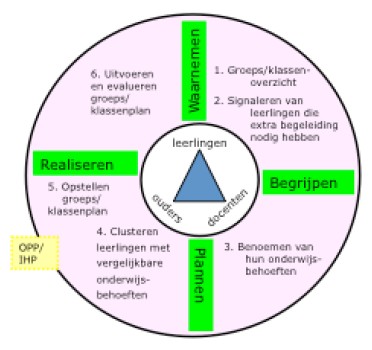 Verzamelen van gegevens in een verzamelstaatTwee keer per jaar worden door de leerkracht relevante, vakspecifieke gegevens verzameld en genoteerd in een document, de zogenaamde ‘verzamelstaat’. In dit document worden per vakgebied toets resultaten en observatiegegevens in kaart gebracht. Het uitgangspunt bij het noteren van de gegevens is dat de informatie vak- en leerlingspecifiek moet zijn. Naast de opname van de trend van de drie laatst afgenomen Cito-toetsen vormt een uitgebreide analyse van de meest recente Citotoets en  methode gebonden toetsen onderdeel uit van de verzamelstaat. De kolom van observatie en leerling gesprekken bevatten een feitelijke weergave (zonder oordeel) van wat de leerkracht de leerling ziet doen en gegevens verkregen vanuit leergesprekken, diagnostische gesprekken etc. Voor de vakken rekenen, spellen, technisch lezen en begrijpend lezen worden leerlingen onderverdeeld in drie niveaugroepen (zorg-, basis- en plusleerlingen) waarvan de basisindeling terug te vinden is in de verzamelstaat en welke gebaseerd wordt vanuit de gegevens van de verzamelstaat.AnalysespinOm de hiaten binnen de groep in kaart te brengen, wordt de ingevulde verzamelstaat verticaal gelezen en geclusterd op inhoud middels de ‘analysespin’. Deze spin geeft in één oogopslag een beeld van de hiaten per onderdeel binnen de groep. In sommige gevallen is het bij de leerkracht niet meteen duidelijk welke problemen de leerlingen precies ervaren en leveren de observaties en leerwerkgesprekken niet voldoende informatie op. Om dit precies in kaart te brengen, vindt zo nodig een extra toetsing plaats, het zogenaamde ‘doortoetsen’. In sommige gevallen zijn de observaties van de leerkracht en de informatie uit de leerlinggesprekken dusdanig concreet, dat doortoetsen overbodig is. Leerlingen die er aan de bovenkant uitspringen, de plus leerlingen, worden ook in kaart gebracht in de analysespin. Plan opstellenDe in de analysespin zichtbaar gemaakte hiaten moeten worden aangepakt met als doel ze op te heffen. Hier moet een plan van aanpak (=het groepsplan) voor opgesteld worden om vervolgens uit te kunnen voeren. Sommige hiaten zijn makkelijk op te lossen in de remediërende week na de toets en kunnen meteen worden afgevinkt en worden niet genoteerd. Er zullen ook hiaten zijn waar je een aantal weken de tijd voor nodig hebt. Deze worden genoteerd in het groepsplan. Twee keer per jaar wordt een groepsplan opgesteld en wordt er enkel en alleen beschreven wat aangeboden wordt naast het reguliere aanbod om de hiaten op te kunnen lossen. Het reguliere aanbod wordt beschreven binnen de methoden welke worden gevolgd. Het is overbodig deze werkwijze opnieuw te noteren in een plan omdat de handleiding de werkwijze al beschrijft. In het groepsplan worden de geclusterde leerlingen (kleine groepjes) opgenomen die uitvallen binnen hetzelfde domein. In het groepsplan wordt beschreven in welke periode, welke weken de interventie plaatsvindt en hoe deze georganiseerd wordt. Nadat de periode van interventie voorbij is wordt er geëvalueerd en genoteerd in het plan. Zo wordt zichtbaar of de hiaten wel of niet zijn opgeheven.In het groepsplan wordt ook beschreven aan welke doelen, naast de reguliere doelen, de plusleerlingen het komend halfjaar gaan werken. Voor deze groep geldt ook dat alleen wordt beschreven wat er aangeboden wordt en met welke bedoeling, naast het reguliere aanbod. In uitzonderlijke gevallen kan een individuele leerlijn noodzakelijk zijn, deze wordt beschreven in een ontwikkelingsperspectief (OPP). Een OPP wordt opgesteld wanneer de achterstand van de leerling (voor een of meerdere vakgebieden) groter is dan één leerjaar, de leerling naar verwachting uit zal stromen naar praktijk onderwijs of de leerling gebruik maakt van middelen beschikbaar gesteld vanuit het samenwerkingsverband in het kader van passend onderwijs.Plan uitvoeren; interventiestrookEen aantal keren per week krijgen, zoals beschreven in het groepsplan, individuele leerlingen of een groepje leerlingen extra lesaanbod om gericht te werken aan de ontstane hiaten. Hierbij wordt gebruik gemaakt van een passende instructie, remediërende oefenstof en zo nodig concrete materialen, zoals omschreven in het groepsplan.De begeleiding vanuit het groepsplan wordt in de lopende periode opgenomen in de weekplanning van de betreffende groep en vastgelegd op de interventiestrook. Bijzonderheden ten aanzien van de interventie worden direct op de interventiestrook gedocumenteerd.  Nadat de geplande interventie periode is afgerond wordt deze geëvalueerd. De evaluatie wordt genoteerd in het groepsplan. Na een half jaar wordt het gehele groepsplan geëvalueerd, afgerond of voortgezet (na bijstelling indien nodig). WeekplanningBinnen de K. Norel wordt in elke groep gewerkt met een weekplanning, die in de klassenmap zit. Op een of twee A4’tjes staat weergegeven welke vakgebieden aanbod komen, aan welke doelen er wordt gewerkt en welke middelen hiervoor worden gebruikt. Interventies beschreven in het groepsplan, worden ingepland in de weekplanning en vastgelegd op de interventiestrook. Op deze strook wordt tevens het proces gevolgd van de interventie en wordt aangegeven of het doel al dan niet behaald is. Sociaalemotionele ontwikkeling De sociaal- emotionele ontwikkeling van leerlingen vergt de nodige aandacht en zorg. Door middel van de ‘Kanjermethode’ en het programma van ‘Kanvas’ hebben we een structuur neer kunnen zetten waarvan we verwachten in toenemende mate de vruchten van te kunnen plukken. We willen preventief handelen (werken vanuit voorspelbaarheid), zodat moeilijke situaties voorkomen kunnen worden en kinderen (maar ook hun ouders en de leerkrachten) op passende wijze met elkaar om kunnen gaan en elkaar aan kunnen spreken. We proberen voortdurend recht te doen aan de basisbehoeftes van relatie, competentie en autonomie (Luc Stevens).SamenwerkenLeerlingenIn gesprek gaan met de leerlingen is een belangrijk onderdeel van HGW en onze manier van werken. Niet over leerlingen praten, maar met leerlingen praten is ons motto. Samen met leerkracht en leerlingen wordt gesproken over doelen waaraan gewerkt wordt en of die al dan niet zijn behaald. Leerlingen zijn actief deelnemers bij de oudergesprekken.OudersOuders worden op de hoogte gehouden van de ontwikkeling van hun kind(eren). Wanneer er vragen of zorgen zijn rondom ontwikkeling of gedrag neemt school altijd contact op met ouders. Van ouders wordt verwacht dat zij ook de school informeren bij zorgen of wijzigingen in de thuissituatie. Er zijn vaste gespreksmomenten en gesprekken op maat met ouders. Bij de individuele Leerlingbespreking (HGW) streven wij ernaar dit zoveel mogelijk met de betreffende ouders, leerkracht, orthopedagoog en intern begeleider samen te voeren.Communicatie geschiedt bij voorkeur in een gesprek met elkaar (face to face). Daarnaast zijn ook digitale middelen beschikbaar. Collega’sCollega’s weten elkaar in toenemende mate te vinden met ondersteuningsvragen.De ib-er en directeur zijn betrokken en ondersteunend bij vraagstukken rondom de ontwikkeling van leerlingen.Externe deskundigen De K. Norel onderhoudt goede contacten met het Centrum voor Jeugd en Gezin (CJG) in Epe. Vanuit het CJG wordt ondersteuning gegeven op gebied van opvoedingen en sociaale emotionele ontwikkeling, o.a. Schoolmaatschappelijk werk (SMW), orthopedagoog, CJG4kracht.Met GGD kennen wij een samenwerking rondom de lichamelijke ontwikkeling van de leerlingen.De K. Norel weet collega scholen binnen en buiten de stichting te vinden en gebruik te maken van de aanwezige expertises op de diverse (buurt)scholen. Hieronder valt ook SBO Van der Reijden uit Epe. In situaties waarin het noodzakelijk is om onderwijsbehoeften van een leerling specifieker in beeld te krijgen, kunnen we gebruik maken van de ondersteuningsgroepen op de van der Reijdenschool. De leerling kan een periode ter observatie in een ondersteuningsgroep geplaatst worden om beter in beeld te krijgen wat nodig is om de leerling verder te helpen in zijn ontwikkeling. Expertise vanuit de ondersteuningsgroep wordt ingezet om onderwijs meer passend te maken en af te stemmen op de onderwijsbehoefte van de leerling.Er is een samenwerking met Voorschoolse voorzieningen zoals Kinderopvang Kierewam van Stichting KOM, welke naast de K. Norel is gevestigd. Daarnaast zijn er diverse ondersteunende bureaus waar contacten liggen en waarmee wordt samengewerkt: Intraverte, Hagedoorn Heerde, Centraal Nederland, Rekenwijs, Pento, Kinderfysiotherapie Veenstade, Logopedisten praktijk Epe e.d.Extra ondersteuning: voor leerlingen met specifieke onderwijsbehoeften 4a. Expertise op het gebied van kinderen met extra onderwijsbehoeften4a. Expertise op het gebied van kinderen met extra onderwijsbehoeften4a. Expertise op het gebied van kinderen met extra onderwijsbehoeftenMeer aanwezig dan omschreven in de basisondersteuning ZeeluweMeer aanwezig dan omschreven in de basisondersteuning ZeeluweToelichtingSpraak- taalproblemenDyslexieXBinnen Stichting ProConDyscalculieXBinnen Stichting ProConMotorische beperkingenZieke kinderenZML- kinderenAuditieve beperkingenVisuele beperkingenGedragsproblemenXMaster Educational Needs binnen  Stichting ProConADHDXMaster Educational Needs binnen Stichting ProConAutismeXMaster Educational Needs binnen Stichting ProConJonge risico kindAnderstaligenXBinnen Stichting ProCon HoogbegaafdheidSVIBAnders:Taal coördinatorReken coördinatorLees coördinatorCultuur coördinatorXXXX4b. Structurele voorzieningen binnen de school voor kinderen met extra-onderwijsbehoeftenExtra ondersteuning door de onderwijsassistentExtra ondersteuning en begeleiding door de IB-erHet inzetten van een Ontwikkelingsperspectief (eigen uitstroomprofiel, aanpassing in leerstof en leermiddelen)In alle groepen gedifferentieerde instructiemomentenExtra ondersteuning op gebied van sociaal welbevinden door leerkracht als kindercoach Uitdaging voor het meerbegaafde kind (verkorte leerstof en daardoor tijd voor Levelwerk)Duidelijke dagritme structuur, visueel ondersteund, in alle groepenStructuur zelfstandig werken (m.b.v. zelfstandigwerkblokjes; omgaan met uitgestelde aandacht)Stilte werkplekkenTime out plek (met timer)Ruimte (in tijd) voor bewegen Diverse ondersteunende materialen/leermiddelen op gebied van rekenen, lezen, spelling en sociaal emotionele vorming4c. Stimulerende en belemmerende factoren voor de begeleiding van kinderen met extra onderwijsbehoeften4c. Stimulerende en belemmerende factoren voor de begeleiding van kinderen met extra onderwijsbehoeften4c. Stimulerende en belemmerende factoren voor de begeleiding van kinderen met extra onderwijsbehoeftenStimulerende factorenBelemmerende factorenGebouwRuim en overzichtelijkVerdieping, geen liftAandacht en tijd Verlengde instructie door goed klassenmanagementOnderwijsassistentCombinatiegroepen SchoolomgevingNatuurlijk schoolplein Verouderde wijk (jaren 50/60)LeerlingpopulatieLeerlingen komen voornamelijk uit de wijk. Leerlingen en ouders kennen elkaar vanuit de wijk. Diversiteit neemt toe.Enkele groepen hebben een klein (< 10) leerlingaantalTeamfactorenGrote BetrokkenheidGoede samenwerkingVan en met elkaar lerenRelatief klein team LeerkrachtfactorenGedreven om de hoogst haalbare doelen te behalen voor elke leerling.Bereidheid om zelf te leren en te blijven ontwikkelen.Reflecterend vermogen.Hoge werkdruk door veel taken in een klein teamSamenwerking met partnersBinnen ProCon weten wij elkaar goed te vinden. Ondersteuning vanuit Zeeluwe (orthopedagoog).SBO Van der Reijden voor expertise ondersteuning.Externe contacten binnen de hulpverlening (CJG, SMW) zijn snel gelegd en verlopen naar wens.Grenzen aan het onderwijs  Waar liggen de grenzen in ons onderwijsOnze grenzen aan de praktische haalbaarheid Leerlingen met een specifieke onderwijsbehoefte stellen extra eisen aan de school (het gebouw), de leerkrachten, de IB-er en ook de medeleerlingen. Het uitgangspunt is dat elke leerkracht in principe ruimte heeft voor leerlingen met een specifieke onderwijsbehoefte. Dat betekent echter niet dat elke leerling met een specifieke onderwijsbehoefte kan worden geplaatst op onze school. Bij ieder verzoek tot plaatsing zal een afweging gemaakt worden. Kern van deze afweging is de vraag of de combinatie van specifieke onderwijsbehoefte en de extra ondersteuning die noodzakelijk is, past binnen de mogelijkheden van onze school. Het gaat daarbij om de balans tussen de hulpvraag van het kind en de (on)mogelijkheden van onze school. Ook dient daarbij meegenomen te worden of hulp extern ingeschakeld kan worden.Bij elke aanmelding wordt gekeken naar een reeks aspecten. Wat vraagt het kind met betrekking tot: Pedagogische aanpakDidactische aanpakKennis en vaardigheden van de leerkracht en het teamOrganisatie binnen de school en binnen de klasMateriële aspecten (gebouw)De positie van de medeleerlingenDe rol van de oudersDe externe ondersteuningEr kunnen zich situaties voordoen, waarin de grenzen aan de zorg voor de kinderen worden bereikt:-	Verstoring van rust en veiligheidIndien sprake is van een onderwijsbehoefte waarbij zich ernstige gedragsproblemen voordoen die leiden tot ernstige verstoringen van de rust en de veiligheid in de groep, dan is voor ons de grens bereikt als wordt beoordeeld dat het niet meer mogelijk is om kwalitatief goed onderwijs aan de gehele groep en aan de betreffende leerling te bieden.-	Onbalans tussen verzorging/behandeling – onderwijsIndien een leerling een handicap heeft, die een zodanige verzorging/ behandeling vraagt dat daardoor zowel de zorg en behandeling voor de betreffende leerling, als het onderwijs aan de betreffende leerling onvoldoende tot zijn recht kan komen, dan is voor ons de grens bereikt waardoor het niet meer mogelijk is om kwalitatief goed onderwijs aan het betreffende kind met een handicap te bieden;-	Verstoring van het leerproces voor de andere kinderenIndien het onderwijs aan de leerling met een specifieke onderwijsbehoefte een zodanig beslag legt op de tijd en de aandacht van de leerkracht dat daardoor de tijd en aandacht voor de overige leerlingen in de groep onvoldoende of in het geheel niet kan worden geboden, dan is voor ons de grens bereikt waardoor het niet meer mogelijk is om kwalitatief goed onderwijs te bieden aan alle leerlingen in de groep;-	Gebrek aan zorgcapaciteitIn het verlengde van de onder punt drie beschreven situatie is de school niet in staat een leerling met een specifieke onderwijsbehoefte op te nemen vanwege de zwaarte en het aantal zorgleerlingen dat al in een bepaalde groep voorkomt. Per aanmelding zal de afweging moeten plaatsvinden of er voldoende zorgruimte aanwezig is. Daarbij moeten we i.v.m. combinatiegroepen meerdere afwegingen maken (niet alleen m.b.t. van de huidige jaargroep samenstelling, maar ook kijkend naar de toekomst).Kinderen met de volgende kenmerken kunnen door ons opgevangen worden:Kinderen met een IQ rondom het gemiddelde: tussen 80 à 85 enerzijds en 135 à 140 anderzijds met een min of meer probleemloze ontwikkelingKinderen met (beperkte) leerproblemen op één of meer vakgebieden van taal, lezen en rekenen met als ontwikkelingsperspectief begin groep 8Kinderen met (beperkte) leerproblemen op één of meer vakgebieden van taal, lezen en rekenen met als ontwikkelingsperspectief begin groep 7 en/of LWOOKinderen met een vertraagde lees- taalontwikkelingKinderen met enkelvoudige of meervoudige dyslexieKinderen met een vertraagde rekenontwikkelingKinderen met dyscalculieKinderen met (beperkte) problemen in hun sociaal-emotioneel functioneren* Kinderen met faalangstKinderen met zwak ontwikkelde sociale vaardigheden*Hieronder vallen ook de kinderen met ADHD, ADD en lichte autistische stoornissen.Bij evaluaties zal het belang van het kind en het belang van de groep leidend zijn. We willen geen enkel kind tekort doen.Vertaald naar specifieke leerling omschrijvingen liggen de grenzen in ons onderwijs bij onderstaande leerlingen:Kinderen met een IQ ondergrens van ongeveer 60Kinderen met een ernstig vertraagde taalontwikkeling en een ontwikkelingsperspectief minder dan eind groep 6Kinderen met een ernstig vertraagde rekenontwikkeling en een ontwikkelingsperspectief van minder dan eind groep 6Kinderen met ernstige problemen in hun sociaal-emotioneel functionerenKinderen met ernstige gedragsproblemen en/of werkhoudingproblemenKinderen met behoefte aan zeer specialistische didactische hulp op taal/rekengebied Kinderen met behoefte aan zeer specialistische pedagogisch hulp, bijvoorbeeld voor kinderen met kenmerken of diagnoses als NLD, ODD, PDD-NOS, hechtingsstoornissen, syndroom van Down, etc. Conclusie en ambities  “Voor elk kind de beste plek” Het jaarplan(2019-2020) van de K. Norel is mede gebaseerd op het strategisch beleidsplan 2018-2022 van ProCon.  Het strategisch beleidsplan 2018-2022 van ProCon is uitgewerkt in actiepunten voor het schooljaar 2019-2020 uitgaande van de volgende beleidsterreinen: Bestuur en Organisatie  Onderwijs  Personeel  Huisvesting  Financiën  De beleidsterreinen zijn zoveel mogelijk geconcretiseerd in te realiseren resultaten. Deze resultaten zijn de basis voor het jaarplan van de stichting en de scholen. Voor onze scholen is een keuze gemaakt uit de indicatoren die op schoolniveau nog verder ontwikkeld/verbeterd kunnen worden. Verder is van invloed op het jaarplan het opgestelde schoolplan van de K. Norel voor 2019-2023.  In dit jaarplan zijn per beleidsterrein een inleidende tekst, de beginsituatie, de resultaten en de aanpak in een overzicht opgenomen.  De verbeteronderwerpen zijn: Herijken missie en visie (team coaching/building) Opbrengsten spelling Effectief omgaan met leerlingen met moeilijk verstaanbaar gedrag Invoeren en integreren van wetenschap- en techniek in het curriculum  Voor meer informatie: zie jaarplan (2019-2020)en schoolplan (2019-2023) K. Norel.Elsbeth van der Ziel IB-er Corrianne de Vries directeur 6c. Conclusies 